 Bhartiyam International School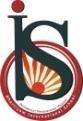 Periodic Assessment – 1 (2022-23)
Subject: English (Set – A)Class: V__Date: 13/07/2022									M. M. : 20
Name: _____________	 	Roll No: ___   		             Duration: 1 hrGENERAL INSTRUCTIONS:-This paper consists of four sections. SECTION A:    Reading – 4 Marks SECTION B:    Writing – 4 Marks SECTION C:    Grammar – 4 Marks SECTION D:    Literature –8 Marks- Attempt all the questions.- Read all the questions carefully.-Write answers in neat and clean handwriting. SECTION-A READING (4 MARKS)A1. Read the given passage carefully and answer the following questions:Bees live in a house that is called a hive. There are three kinds of bees; workers, drones and queens. Only one queen bee can live in each hive. If she is lost or dead, the other bees will stop their work. Bees are very wise and busy little creatures. They all join together to build cells of wax for their honey. Each bee takes its proper place and does its own work. Some go out and gather honey from the flowers; others stay at home and work inside the hive. The cells which they build are all of one shape and size, and no space is left between them. The cells are not round. They have six sides. It is not safe for children to handle bees. Bees have a painful sting that they use in their defense. i. Complete the given sentences - 						                  (0.5 X 2=1)a. It is not safe for ________ to handle bees.b. All the bees join together to build cells of __________ for their honey. ii. Answer the following questions – 						         (1 X 3=3)a. How do bees defend themselves?							 	b. What will happen if queen bee is lost or dead?						c. Name any two kinds of bees.								SECTION-B WRITING (4 MARKS)B1. You are Viraj/Vaidehi. You were absent for some of days and you missed some classes. Write an application to your school Principal and request her to give you permission to attend extra classes.  SECTION - C GRAMMAR (4 MARKS)C1. Fill in the blanks with correct articles.					    (0.5 X 4=2)He looks as wise as ___________ owl.  ___________ Sun shines brightly.Mr. Joy is _______ very good teacher.I watched _______ video you had sent me.C2. Write the parts of speech of the underlined words - 			       (0.5×4=2)Sheela went to the stationary. A beautiful girl was doing her task quickly. Rohini and Rohan will improve their handwriting. He always comes late to the party.SECTION-D LITERATURE (8 MARKS)D1. Write the meaning of the following words and frame sentences:	         (1 X 2=2)vain 					ii.     inspirationD2. Read the extract carefully and answer the following questions:	         (1 X 2=2)“At seven, when I go to bed,I find so many pictures in my head;Castles with dragons prowling round,”What does the child find when he goes to bed?Where does the child find the picture? D3. Answer the following questions. (Do any two)				        (2 X 2= 4)Why did Mother Teresa start a school under a tree, scratching letters in the mud with a stick?Why Mother Teresa was declared a saint?Mother Teresa said ‘Do ordinary things with extraordinary love.’ What does this statement mean?